ВЫХОДНЫЕ В КАРЕЛИИДаты тура: 05-09.05.2019, 13-17.06.2019, 04-08.07.2019, 18-22.07.2019, 08-12.08.2019, 22-26.08.2019Стоимость тура: взрослые - 135$* + 50 бел. руб., дети до 16 лет – 125$* + 50 бел. руб.Приглашаем в уникальный тур в Карелию! Вас ждут невероятные впечатления: вы увидите первозданную природу, с множеством рек, неземной красоты озер, источников, вулканов и водопадов.  Вы оцените как исконно русскую, так и финскую архитектуру, попробуете национальную кухню. А для любителей активного отдыха мы всегда сможем предложить рафтинг по реке Шуе и не только…100% заселение в отель  по международным правилам гостиничного бизнеса производится в 14.00. Если группа приезжает ранее 14.00- заселение производится по усмотрению администрации отеля при наличии свободных и готовых к эксплуатации номеров.   Время в программе указано ориентировочное. Турфирма оставляет за собой право замены экскурсий на равноценные в зависимости от конкретных условий и не несёт ответственности за возможные очереди при посещении экскурсионных объектов. Количество экскурсий остаётся неизменным. Возможно изменение стоимости тура. Экскурсии за дополнительную стоимость состоятся только при общем согласии группы на их проведение и оплачиваются принимающей стороне в стране пребывания. Порядок и время проведения экскурсий могут быть изменены на месте. 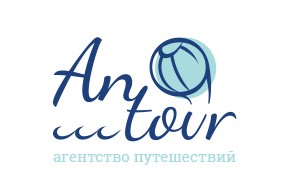 Tel.: +375 29 9125926 (Viber), +375 33 3466519+375 29 6601399 (Viber),   Skype olgagudian77+375 17 360 24 14,  +375 17 360 24 15E-mail: info@antour.bywww.antour.byг. Минск, ул. Новгородская, 4-2081 деньОтправление из Минска в 15.00. Транзит по территории РБ и РФ2 деньРазмещение в гостинице в г. Петрозаводск.  Интерактивная экскурсия в Национальный музей Карелии «Листы каменной книги». Вы сможете увидеть уникальные плиты с наскальными рисунками, стать участниками старинных обрядов, попытаетесь добыть огонь, пройти по загадочному лабиринту, «погрузиться» в жизнь древнего племени. Свободное время предоставляет Вам возможность отдохнуть на набережной Онежского озера, полюбоваться колдовскими белыми ночами.ПО ЖЕЛАНИЮ на выбор (за доп. плату):Сплав по Шуе на рафтах + пикник на берегу озера. Абсолютно безопасный сплав, участниками которого могут стать как дети, так и люди почтенного возраста. Этот вид отдыха позволит непосредственно соприкоснуться с  природой  Карельского края. Живописные березки и ели качают ветвями, приветствуя дорогих гостей, вода  за бортом  рафта плавно устремляет Вас вперед, воздух наполняет  ощущением свежести и чистоты. А в заключении ароматная уха и теплый костер дополнит полученный заряд положительных эмоций!Эксклюзивная экскурсия:  знакомство  с производством изделий из карельского шунгита. Целебные свойства камня известны уже более трех столетий. Шунгит — это минерал, аналога которому нет  — как по целебным качествам, так и по многообразию свойств. Удивительный камень: все, что вредит людям и живым существам, он убивает и поглощает, а все, что полезно — концентрирует и восстанавливает! Релаксация в шунгитовой комнате. Приобретение сувениров на память, полезно — концентрирует и восстанавливает! Экскурсия на легендарные острова Кижи. В 1990 году они включены в список объектов Всемирного культурного наследия ЮНЕСКО. До островов вас домчат по водной глади озера Онеги скоростные кометы и катера-метеоры. Водное путешествие окончится среди множества островков, известных как Кижские шхеры. Экскурсия обещает быть интересной: вас ждет знакомство со старинной деревянной церковью Воскрешения Лазаря, исцеляющей недуги, посещение усадьбы заонежского крестьянина, храмового комплекса, при возведении которого совсем не использовались гвозди. ВНИМАНИЕ! Возвращение в отель по прибытию с экскурсии  самостоятельно.3 деньЗавтрак.  Отправление  в Юго-Западную Карелию, в Северное Приладожье, которое издавна было знаменито своими «каменными кладовыми»: прозрачными нежно-розовыми гранатами, гранитами разных окрасок.ПО ЖЕЛАНИЮ НА ВЫБОР :Посещение острова Валаам! На метеоре Вы отправитесь на экскурсию на легендарный остров Валаам. Здесь Вас ждет двухчасовая экскурсия по центральной усадьбе Валаамского Спасо-Преображенского мужского монастыря. Здесь покоятся мощи преподобных Сергия и Германа Валаамских Чудотворцев.Посещение уникального места – горного парка «Рускеала», где находятся волшебные «мраморные озера» - до сер. Х1Х века, в этих карьерах выламывали декоративные мраморы для украшения храмов и дворцов Петербурга, фонтанов Петродворца, колонн Царского Села и Гатчины. Горный парк «Рускеала» – единственный в своем роде комплексный памятник природы и истории горного дела. Жемчужина Горного парка - Мраморный каньон. Берега каньона, отвесно возвышающиеся над изумрудной гладью воды, пронизаны надводными и подводными штольнями, штреками и шахтами. По воде на весельной лодке можно попасть в таинственные и манящие гроты и штольни.По дороге мы заедем на Тохминские водопады – место, где снимался известный фильм режиссера Станислава Ростоцкого «А зори здесь тихие». Удивительно живописная природа неизменно привлекает и создателей современных фильмов своей загадочной красотой и какой-то таинственной силой. В 2010 году здесь снимался фильм в жанре фэнтези «Темный мир». Мы сделаем остановку возле памятника «Крест скорби». Это память обо всех погибших во время «Зимней войны» 1939 – 1940 гг. А еще нас ждет удивительный город – Сортавала, где русская история переплетается с историей Финляндии и Швеции. Сортавала обладает самобытным архитектурным обликом и располагает многими прекрасными архитектурными объектами. Город имеет 3 даты рождения, 3 названия, пережил 3 полных смены населения, принадлежал в разное время трем государствам. Посещение музея Кронида Гоголева: выставочный центр в городе Сортавала республики Карелия, основой экспозиции которого являются работы русского и карельского художника, мастера резьбы по дереву, Кронида Александровича Гоголева. Работы художника широко распространены по всему миру, они хранятся в таких известных музеях как Российский этнографический музей в Санкт-Петербурге, музей декоративно-прикладного искусства в Москве, Московский политехнический музей, музее при Валаамском монастыре, а так же в частных коллекциях стран: США, Япония, Германия, Финляндия, Швеция.Обед за дополнительную плату.  Возвращение в Петрозаводск. 4 деньЗавтрак. Выселение из гостиницы. Автобусная обзорная экскурсия по Петрозаводску «Карельская столица» Экскурсовод расскажет вам о там, как город строился, менялся и Вы увидите, каким он стал! Онежская набережная – это уникальная галерея скульптур под открытым небом, подаренных Петрозаводску городами-побратимами. Здесь Вы сможете увидеть «выросшее» на берегу «Дерево желаний» из г. Умео и прошептать ему на ухо самые заветные желания, которые обязательно сбудутся; разгадать загадку «Тюбингенского панно», ведь, действительно, догадаться, что означают удивительные металлические мачты разнообразных форм и размеров, вырастающие из грунта, очень непросто; выловить сетями рыбу вместе с «Рыбаками» из г. Дулут, и многое другое.Загородная экскурсия «Богатства карельского края». Мы повторим путешествие императора Александра Второго по Карелии, сделаем остановку возле скальных образований и поднимемся на знаменитую гору Сампо. Вы увидите древние "курчавые" скалы, пройдетесь по дну ледникового моря, познакомитесь с уникальными "лавовыми бомбами" - наследием древнейших карельских вулканов. По дороге мы заедем в магазин, чтобы купить карельской рыбы. Для вас заботливые руки мастеров приготовили ароматную рыбу горячего и холодного копчения. А также знаменитую красную икру. Карелию можно назвать «страной древних вулканов». Вы увидите Гирвас – хорошо сохранившийся вулкан, который извергался более 3 миллиардов лет назад. Это один из наиболее  древних вулканов Европы. В теплые погожие дни в нем можно даже искупаться!  Изюминкой этого путешествия станет посещение каньона Поор-порог в сухом русле реки Суна, где можно увидеть древнейших жителей  планеты Земля, каменные разломы и пройтись по дну бывшего ледникового моря.Далее нас ждет водопад Кивач- прекрасное творение природы, любоваться которым можно бесконечно. Шум падающей воды умиротворяет, а красоты окружающей природы настраивают на позитивный лад... Почувствуйте себя императорскими особами, оцените всю прелесть водопада Кивач своими глазами! В заповеднике растут знаменитые на весь мир карельские березы. Обед за доп. плату в кафе. Возможность купить уникальные сувениры. Отъезд в Минск.5 деньПриезд в Минск до обеда.В стоимость входит:Дополнительно оплачивается:- проезд автобусом тур. класса;- проживание в гостинице (2-х, местный номер с удобствами)- питание: 2 завтрака (порционные, могут выдавать ланч боксы);- услуги сопровождающего;- экскурсии (г. Петрозаводск, Гирвас, Кивач, Рускеальный горный парк)- медицинская страховка - водопада Кивач: 200 RUB-взрослые, 100 RUB-дети до 16 лет, пенсионеры - горный парк Рускеала: 550 RUB-взрослые, 275 RUB-студенты, 165 RUB-школьники- рафтинг + пикник: 1200 RUB-взр., 1150 RUB–детск. (возможен только в летний период, мин кол-во -10 человек)- Национальный музей Карелии: 150 RUB- посещение о. Кижи: 3450 RUB-взрослые, 3280 RUB-пенс., студ. д/о, 3060 RUB – школьники, 1910 RUB-дети 6-14л- посещение о. Валаам: 3600 RUB., 3150 RUB-без обеда.- посещение Тохминсксих водопадов: 200 RUB, дети до 14, пенсионеры, студенты-100 RUB, дети до 7-б/пл.- посещение вулкана Гирвас: 100 RUB., школьники- 50 RUB.- посещение музея К.Гоголева с экскурсией: 300 RUB- посещение производства Шунгита: 300 RUB.Входные билеты по программе могут изменяться в большую или меньшую сторону независимо от туристической компании